Name ______________________ Date __________Jacques CartierDirections: Watch the video and answer the questions about Jacques Cartier. Answer all questions in complete sentences. Press pause if you need to write down an answer.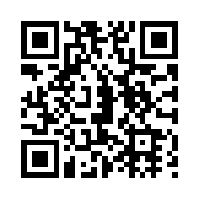 QuestionsAnswersWhen and where was Jacques born? (Date of birth)Who sponsored Cartier’s trips to the New World and what was his purpose in going to the New World?When was Cartier’s first voyage? Where did he land? What did he think of where he landed?Who did he take back with him to France on his second voyage? Why did he take this person back to France with him?When was his third voyage to the New World? What was the purpose of this voyage?